  		MUSIC SPECIALS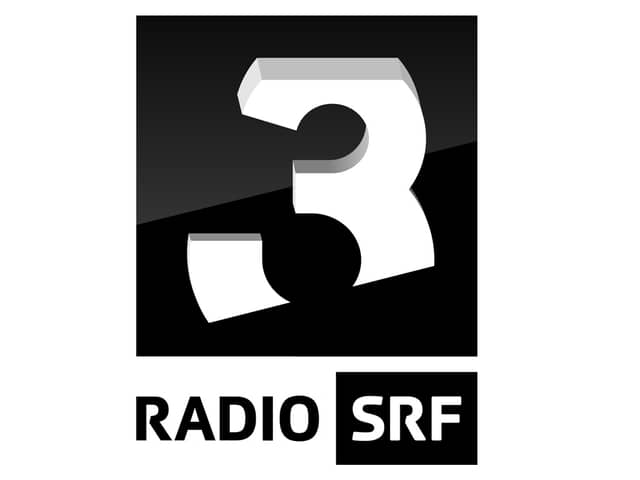 https://www.srf.ch/radio-srf-3/musik-specialsThema auswählenGeh zum Link oben und wähle das Thema, das dich am meisten anspricht:«Pop Routes», «Reggae Special», «Rock Special», «World Music Special», «Black Music Special», «CH-Beats»Sendung hören
Höre von der Sendung 20 Minuten. Du kannst auch mittendrin beginnen.Notiere auf Pages oder Keynote in kurzen Sätzen, um was es in deinen gewählten 20 Minuten geht. Notiere auch, ab welcher Zeit du gehört hast.Song-List erstellenSchau dir die Songliste von dieser Sendung an. Wähle 5 Songs aus. Höchstens 2 dürfen bekannt sein. Höre diese Songs auf Youtube und notiere deine gewählten Songs mit einer Rangliste.Favorite Song / PortraitWähle den Song aus, der dir am meisten gefallen hat.Nun erstellst du ein Portrait dieses Songs & dieser Band. Folgende Punkte sind im Portrait enthalten.Titel / Name der Band / des SängersLiedinhalt: Lass den Liedinhalt übersetzen und notiere in 3-5 Sätzen, um was es im Lied geht.Aufbau des Liedes: Finde heraus, wie das Lied aufgebaut ist. (Intro, Strophe, Refrain, Bridge usw.)
Notiere den Aufbau ebenfalls.Instrumente: Welche Instrumente hörst du? Hat es irgendwelche Special-Effects? 
Notiere dazu 4-5 Stichworte.Band/Sänger: Mach einen kleinen Steckbrief über die Band / den Sänger.
Mitglieder? Herkunft? Gründung? Erfolge? Tophits/Alben?Bild: Suche ein Bild der Band oder des Covers vom Lied und füge es dazu.Musikalischer PartWerde kreativ zu deinem gewählten Song. Du hast dazu verschiedene Möglichkeiten:Instrumentieren: Falls du ein Instrument spielst, versuche den Song auf deine Art zu instrumentieren.Singen: Wenn du gerne singst, dann lerne den Song (oder einen Teil daraus) zu singen.Rhythmus/Perkussion: Erfinde mit Gegenständen, die du zuhause hast, eine passende Perkussion zum Refrain und zur Strophe.Tanz/Choreo: Studiere zu einem Teil des Songs eine passende Choreographie ein.Die Abgabe sieht folgendermassen aus: Du spielst den Song im Hintergrund ab. Dann machst du dazu eine Tonaufnahme mit deiner gewählten Variante. Diese gibst du der Lehrperson ab. Falls du die Variante Tanz gewählt hast, musst du ein Video machen und dieses der Lehrperson schicken. 